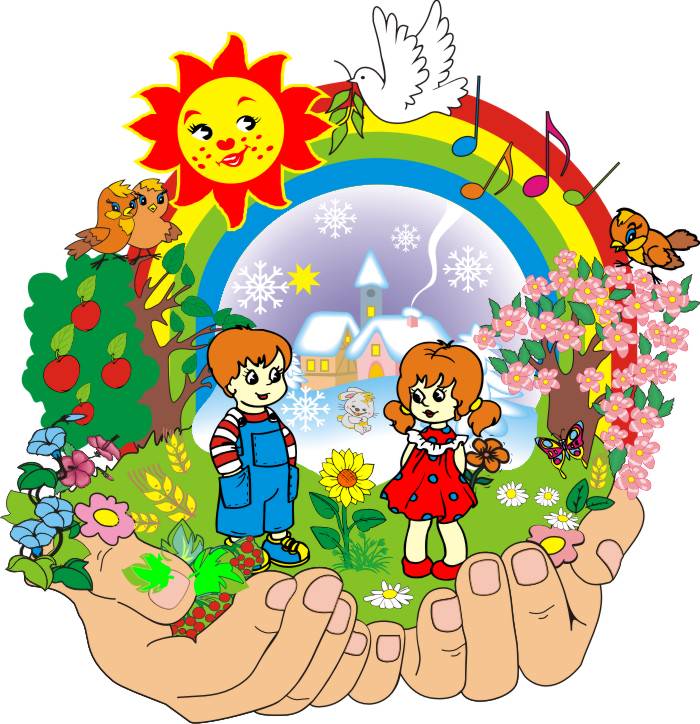 Развлечение «Праздник красок»Разработала : Погорелова Ксения ЮрьевнаЦель:  создать условия для радостного настроения у детей от игровой и экспериментальной деятельности. Развивать художественное творчество.
Задачи: Познакомить детей с историей возникновения карандаша, красок и процессом приготовления красок. Упражнять логическому мышлению в процессе игр, умению отвечать на поставленные вопросы, отгадывать загадки.Содействовать развитию у детей наблюдательности, любознательности, внимания, памяти, мышления, а так же выразительному чтению стихов.Развивать художественное творчество и фантазию.
Воспитывать доброжелательное отношение к взрослым и сверстникамМатериал: 
Цветные колпаки для всех детей и шарфы.
Рисунки первобытных людей, иллюстрации к празднику «Холли»
Наглядный материал:мел, уголь, глина;иллюстрация учёного Конте
Для рисования: гуашь, влажные салфетки.
Цветной картон для игры «радуга», листы А3 с нарисованными картинками простым карандашом, цветные круги для соединения в другой оттенок. Тучи, Цветной парашют. Султанчики, цветные ленты, воздушные шары для украшения зала,  подарок детям-конфеты
Ход мероприятия:
Дети под музыку вбегают в зал и танцуют с султанчиками
Танец с султанчиками
Ребенок: Что такое, что случилось? От чего же всё кругом
Завертелось, закружилось и помчалось кувырком
Ребенок:: Кто, расскажет и ответит почему всех зал собрал? .
Для чего все нарядились. Кто сюда нас всех позвал?
Вход Королевы красок 
Королева Красок. Просто в этот день чудесный мы не можем без затей.
И сегодня у нас чудо- яркий праздник для детей.
Здравствуйте, дети, здравствуйте, гости дорогие!
Я Королева Красок!
Пригласить я всех хочу в разноцветную страну Там столько красок, столько цвета!
Там много дружбы, много смеха!
Ну а чтоб в страну попасть. Надо разноцветными вам стать.
Кистью волшебною взмахну в любою краску я всех вас превращу! (Взмах. Дети одевают колпаки цветные и шарфы)
Ну вот теперь вы все яркие и разноцветные стали, добро пожаловать в Королевство Красок.
Песня: « Краски»
Королева Красок. Если бы всё на свете было одинакового цвета,
Нас бы рассердило и не радовало это.
Видеть мир привыкли люди белым, жёлтым, синим, красным…
Пусть же всё вокруг нас будет удивительным и разным!
Королева Красок. Но вот однажды, когда за окном шёл дождь (шум дождя)
Поспорили краски, какая важнее,
Какая, художнику, краска нужнее?
Кричала зеленая -
Ребенок: Я! Это я! Я - травка, я листья! Ну как без меня?
Королева Красок.. Воскликнула синяя -
Ребенок: Чем же я хуже? Я - море и речка! Я - небо и лужи!
Ребенок: -А звезды и солнце раскрасите чем? Я, желтая, тоже, полезная всем!
Королева Красок. Обиделась красная:
Ребенок: Знаете сестры, Конечно, нужны нам и небо и звезды,
Но красную, если ребята забудут, Рисунки их, очень уж скучными будут.
Добавьте вы к желтому чуточку красной- Оранжевый будет, весёлый и ясный.
А красного каплю добавите в синий, То цвет фиолетовым станет, красивым…
Ребенок: Простите, друзья, но а как без меня. Ведь я же коричневый цвет- я земля!
Королева Красок. Задумались краски: Какая важнее?
Ребенок: Вот с белым, конечно, рисунки нежнее,
Ребенок: И черная краска всегда пригодится: Машины, деревья, дороги и птицы…
Ребенок: И кто же, скажите, спор наш рассудит: Какая из красок здесь главная будет?
Королева Красок.. : Я- знаю ответ: Из вас, ни одной, самой главной тут нет!
Любые цвета: зеленый, лиловый, Сиреневый, белый и даже бордовый,
Оранжевый, розовый и голубой Всегда пригодятся в палитре любой! (дети садятся на стулья)
Королева Красок. Ну а вы гости дорогие, должны знать, что:
Все цвета запомнить важно, знать ребёнок должен каждый (показываю на цвета красок) .
Все цвета важны и каждому нужны.
Но вот кажется и дождь замолк исчезли серые тучи и краски утихли, и на горизонте в вышине коромысло в небе повисло. Ребята, что появляется на небе после дождя?
Мы с вами сейчас вспомним какие цвета входят в состав радуги? Сколько их всего? Найдите свой цвет среди всех остальных лежащих на полу и постройте радугу по порядку.
Игра «Построй радугу»
Ребенок: Радуга устроена, как пирог слоёный:Красный слой, оранжевый,
Жёлтый и зелёный, голубой и синий рядом с фиолетовым.
Семь цветов у радуги-надо знать об этом!
Песня «Радуга желаний»
Королева Красок. Ребята, на нашем празднике много гостей, но самого главного гостя нет. Сейчас я вам загадаю загадку, а вы будьте внимательными и угадывайте.
Если ты его поточишь. Нарисуешь- всё, что хочешь.
Солнце, море, горы, пляж. Что же это? (карандаш)
Давайте мы его позовём. Скажем :
-Приходи к нам карандаш на весёлый праздник наш (дети повторяют громко)
Карандаш (выход под музыку)
Я весёлый карандаш поспешил на праздник ваш, здравствуйте!
Королева Красок. Здравствуй, карандаш, чем ты можешь нас удивить.
Карандаш: Я всё на свете могу оживить.
Игра «Угадай, предмет»
Королева Красок. Хороша, карандаш сейчас ребята, тебе изобразят предмет, а ты попробуй отгадать. : сначала мы покажем игрушки:- мяч, куклу (дети изображают, а теперь угадай животных: - крокодил, заяц, птица; а теперь растение -цветок. (Карандаш- угадывает, и показывает этот предмет уже нарисованный)
Игра «Что забыл нарисовать Карандаш? »
Карандаш: А теперь, вы, ребята, попробуйте угадать, что забыл я дорисовать?
(дети угадывают не дорисованные части предмета)
Королева Красок. Ребята, я расскажу вам историю возникновения карандаша.
История карандаша (с картинками и карандашами)
Королева Красок. Далёким предком карандаша можно считать уголёк с костра, которым первобытный человек рисовал на стенах пещер. Сохранилось очень много первобытных рисунков, выполненных углём а так же глиной. Пещерные люди рисовали всё, что их окружало:бегущих животных, охотников с копьями.
С появлением бумаги появились тушь и чернила. Но носить их с собой было не удобно-надо было ждать пока высохнут изображения и надписи.
Человек стал пользоваться древесным углём:сухие ивовые палочки связывали в пучки, ставили в горшке в печь и ждали, когда они станут углями. Но пользоваться ими было не удобно, уголь пачкал руки, размазывался по рисунку.
А вот в 13 веке, художники использовали для рисования тонкую серебряную проволоку, которую припаивали к ручке и хранили в футляре. Так кой карандаш назывался — серебряным. Наверное с этого момента и можно считать, что началась история карандаша. Правда стереть начертанное таким карандашом было очень трудно, и рисунок быстро становился грязно-коричневого цвета.
И вот однажды в стране Англии, как то пастухи, которые пасли овец нашли в земле необычную массу — графит. Пастухи стали метить графитом своих овец. А Один художник научился из графита делать заострённые палочки и рисовать ими.
Современный карандаш изобрёл французский учёный Никола Жак Конте. Он обрабатывал графит вместе с глиной в высокой температуре и у него получился твёрдый стержень. А его друг граф Иоган Фабер- Кастелл, владелец карандашной фабрики, придумал шестигранную деревянную оболочку, именно такими карандашами мы сейчас с вами пользуемся.
Уже 200 лет делают карандаши по рецепту этого учёного. Только сейчас они бывают и цветные и гнущиеся карандаши, с разными бубенчиками, с азбукой напечатанной на карандашах, с дорожными знаками. И даже для школьников, которые любят грызть карандаши их сделали с витаминами внутри карандаша.
Карандаш Что казалось бы интересного в обычном карандаше? А ведь без карандаша -никуда. Даже первые космонавты в космос с собой взяли именно карандаш. Ведь карандаш может писать не только в космосе, но и под водой и перевёрнутый вверх. Он не течёт, что очень важно, его надпись легко удаляется. А главное, как можно рисовать без него? Так, что никакая компьютерная клавиатура его не заменит.
Королева Красок. Вот какой ты замечательный карандаш, и мы с ребятами тебе подарим песню.
Песня «Я возьму карандаши»
Карандаш: Спасибо ребятки, праздник красок продолжаем, не грустим и не скучаем. И теперь отгадайте мои загадки:
1. Жмутся в узеньком домишке разноцветные детишки.
Только выпустишь на волю-разукрасят чисто поле.
Где была чистота, там теперь- красота (коробка с карандашами)
2. Если ей работу дашь- зря трудился карандаш (ластик)
3. Белый камушек растаял, на доске следы оставил (мел)
4. Свою косичку без опаски она обмакивает в краски
Потом окрашенной косичкой в альбоме водит по страничке (кисть)
5. Разноцветные сестрицы заскучали без водицы
Если кистью в них макнуть, сразу ярко оживут (краски)
Королева Красок. Ну вот, ребята пришла пора поговорить про моё королевство «Королевство Цвета и Красок»
1. Что можно делать красками? (рисовать, красить)
2. Кто знает, как называются краски, которыми вы рисуете (гуашь, акварель)
3. Чем можно вообще рисовать (карандаш, краски, мелки, цветной водой, мочалкой, ушными палочками, бумагой, печатками, руками, пальцами, трубочками.)
4. На чём можно рисовать (на листе бумаги, на доске, на асфальте, на стене, в раскрасках, раскрасить поделку.)
История красок
Королева Красок. После появления карандаша люди научились делать краски, они смешивали мел, глину, сажу с костра, уголь с жиром животных и водой. Например, что бы получить чёрную краску: надо было смешать уголь с водой. А что бы получить коричневую, надо было глину развести в воде. А, что бы получить белую краску, как вы думаете, что с чем надо было смешать (Мел). Затем люди придумали делать краски из растений, ягод, овощей. Например жёлтую делали из коры дерева ольхи, растения -конского щавеля; Красную из сока ягод вишни, малины, растения зверобоя; Оранжевую из сока помидора;С помощью ежевики, черники и свеклы получали фиолетовую и бордовую краску; Коричневую из-отвара луковой шелухи, оболочки грецкого орех;Зелёную из сока травы;Синюю из лепестков василька.
В настоящее время существуют фабрики по изготовлению красок разного типа, как для рисования так и для покраски.
Королева Красок. Ребята, а сейчас я вам предлагаю поиграть в игру, где вы расскажите о своём цвете., что бывает таким цветом.
Игра «Разговор красок»
Белый, я-снег, стена, лист, мел, ромашка. 
Жёлтый-лимон, цыплёнок, пшеница, солнце, колобок, луна. 
Зелёный, я -трава, лес, огурец. 
Синий, я — море, колокольчик, кит
Оранжевый, я- морковь, апельсин, заря, календула. 
Красный, я- мак, роза, гранат, клубника
Коричневый, я-земля, дерево, стол, стул. 
Чёрный, я-колесо, ночь, уголь. Голубой, я-небо, лёд, василёк. Салатный, я-кузнечик, виноград  
Фиолетовый, я-фиалка, слива, сирень.  
Розовый, я-роза, фламинго.  
Королева Красок. Ребята, все кто любит рисовать немного похожи на волшебников. Что бы, что-то нарисовать или создать, надо немного пофантазировать.
Игра «Палитра красок»
Королева Красок. Ребята, вы будите угадывать цвет, который может получиться при соединении двух других оттенков цвета. (показываю два разного цвета кружочки)
Игра «Дождь и солнце»
Карандаш Ребята а я хочу вам предложить поиграть с разноцветным парашютом в подвижную игру (дети становятся по краям парашюта) Я называю два слова: «СОЛНЦЕ И ДОЖДЬ». Когда светит солнце, то поднимаем парашют, как можно выше, если звучит дождь, прячемся под парашют, при этом держимся за парашют.
Вход Кляксы (вбегает под музыку)
Я Чёрная, как вакса, зовусь я просто- Клякса. Я прыгну на рисунок,
на нём оставлю след. Все краски уничтожу, любой мне вреден цвет.
Говорят про меня, я бяка -привередина, исключительная злюка,
Ябеда и вредина. Всё время я хожу одна и некому я не нужна.
Меня не любят дети, и я одна на свете-е—е-е (Плачет, топает ногой)
Вы меня на праздник не пригласили! Так я вам его испорчу! Вот так (всё разбрасывает, забирает карандаши и краски, садится, надувшись) .Не чем вам теперь рисовать, не будите вы теперь веселиться, заколдую вас в серые тучи и заляпаю кляксами все ваши рисунки и мечты. (Движения колдовства над детьми, и разбрасывает тучи на пол)
Карандаш: ОЙ, ой, ой, что ты Клякса, наделала? Ведь в стране красок невозможно прожить без красок, карандаша и кисти. Ведь всё станет серым и мрачным.
Королева Красок. Не переживай, Карандаш, ведь наши дети почти волшебники, они умеют рисовать даже без кисточки. Мы сейчас эти серые тучи сделаем разноцветными.
 Ребенок: Мама краски мне купила, ну а кисточку забыла.
Только я не унываю, пальцы в краску окунаю.
Я рисую облака, солнышко, ладошку, плуг, Вдалеке зелёный луг.
Ребенок:: Что бы пальцы не скучали с мамой им мы краски дали
Пусть рисуют небо, солнце, дом в саду с крыльцом, оконце.
Очень весело играть, пальцам по листу скакать.
Раскрашивание пальцами Разноцветных туч под музыку «Маша рисует»
(Дети оставляют отпечатки красок пальцами на тучах)
Клякса: Ой, это, что вы так умеете делать без, без. (смотрит на карандаши и кисточку в руках, и громко плачет)
Королева Красок. Ребята, предлагаю расколдовать Кляксу, развеселить и подарить ей хорошее настроение.
Все: (дети становятся в круг вокруг Кляксы и одевают на неё бусы, браслет, колпачок)
Красный, жёлтый, голубой, Кляксу любим мы с тобой.
Клякса превращается в каплю, клоуна, цветок, бархатистый лепесток.
В чашу, бабочку, слона — превращается она.
Клякса: Ой, ура, ура, ура-разноцветная какая я. Словно радуга сверкаю,
Праздник Красок- Обожаю! Праздник «Холли»
Королева Красок. Ребята, а вы знаете, что во многих странах отмечают праздник красок и называется он «Холли».Все знают, что без красок мир был бы некрасивым, скучным, грустным. Праздник «Холли» -необычный праздник. На нём много танцуют и поют, но самое главное, что там все люди одновременно подбрасывают в небо разные оттени красок в виде порошка. И в воздухе появляется радужное облако красок. Люди не боятся быть испачканы, наоборот хотят быть разноцветными. (показ иллюстраций)
Королева Красок. А сейчас я предлагаю вам отгадать загадку:
У него есть карандаш, разноцветная гуашь,
Акварель, палитра, кисть и бумаги плотный лист,
А ещё мольберт-треножник,
Потому что он… (художник) .
Ребенок:  В разноцветных баночках Жила-была гуашь,
И с кисточкой болтала, Рисуя там пейзаж.
«Какая вы насыщенная! » Ей говорила кисть,
Гуляя по альбому То в сторону, то вниз.
«Вы заходите чаще» - Гуашь ей отвечала, -
«И белою и Синей Вас угощу сначала.
А после нарисуем Отличнейший плакат.
Пускай наш друг — художник Сегодня будет рад».
Песня «Краски»  
Ребенок: Я рисую, я художник.
Вот бумага, вот треножник.
Карандаш всегда со мною,
Кисть и краски под рукою.
Смотрите,  палитра моя оживает
Я с праздником красок всех поздравляю!
Королева Красок. Стать настоящим художником совсем непросто. Для этого нужно долго и упорно трудиться, развивать память, воображение, наблюдательность, изучать творчество великих художников.  А ещё у художника должен быть талант.
Танец с лентами. «Я рисую на окне»  ребенок  в центре стоит
Клякса: Рисуют дети на стекле и на асфальте пусть рисуют.
И радость детства на земле пусть навсегда восторжествуют.
Королева Красок. Ребята вам понравилось в королевстве красок
Ну а теперь возвращаемся домой в садик родной.
Раз, два, три, четыре, пять краски превращайтесь в ребят (дети снимают колпаки и шарфы)
Карандаш. И в десять лет и в семь и в пять все дети любят рисовать
И каждый смело нарисует, всё, что его интересует.
Королева Красок. Всё вызывает интерес: далёкий космос, ближний лес.
Цветы, машины, сказки, пляски- всё нарисуем, были б краски.
Да лист бумаги на столе. Да мир в семье и на Земле!
Под музыку, раздаются детям раскраски, цветные конфеты.
